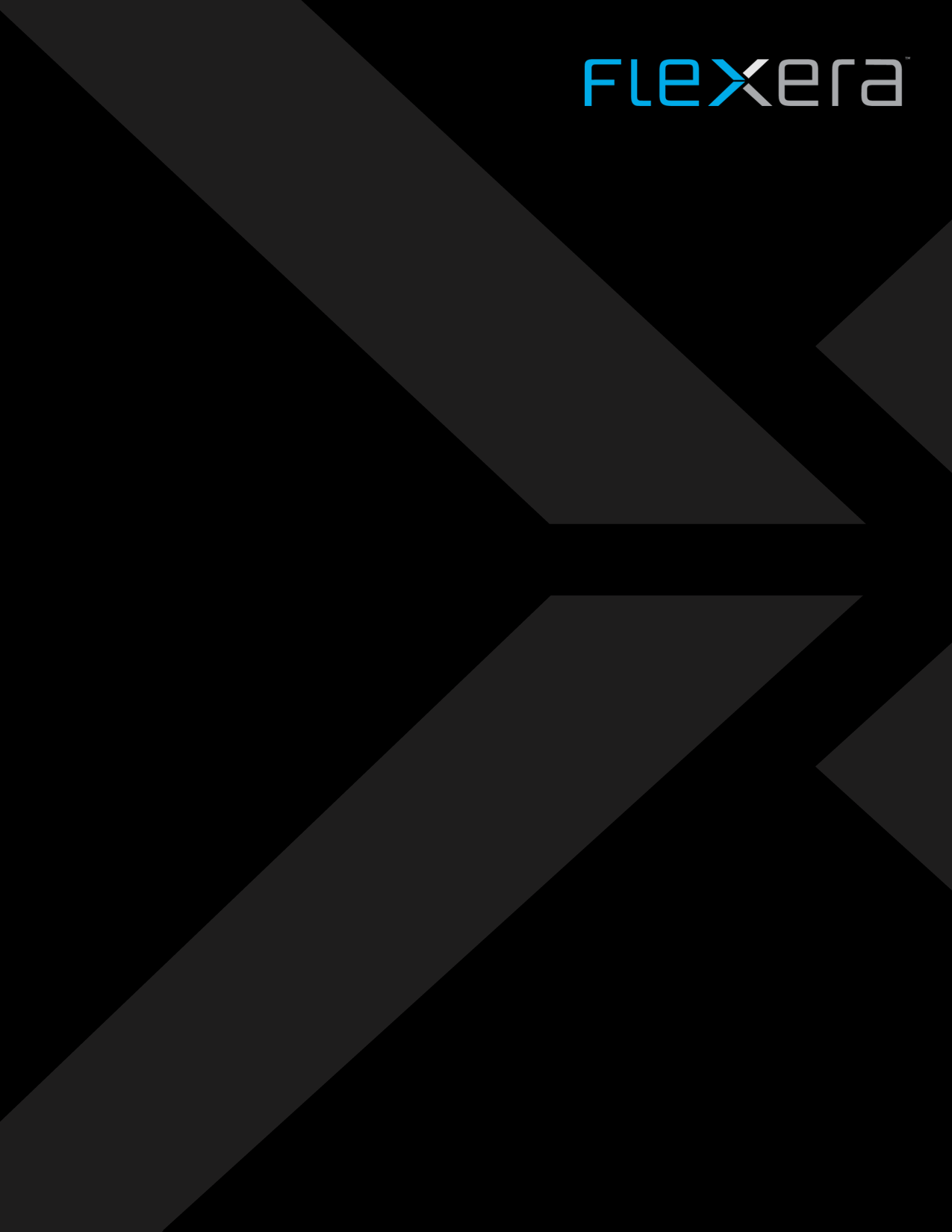 Document historyRelated documentsGoal of the view and approachThe goal of this solution is to automate the allocation of unallocated devices according to IP address, Domain Name or computer name.While this solution can apply to an on premise FNMS instances, it brings a solution that opens a large number of applications for FNMS SaaS implementations (Automations, advanced reporting)FNMS SaaS does not allow direct connection to the SaaS (and multitenant) database for obvious security reasons. The approach to allow advanced scripting is use of a local SQL Express Staging Database on a connected FNMS beacon to run the scripts before uploading the data back to the SaaS instance using a classical beacon integration. The approach is the following:A first importer (Excel to SQL database): importIPToCorpUnitMapping.xmlImports the reference data for mapping rules:IP rangesDomain name rulesServer Names rulesIt will be run manually when a allocation rules reference change is performed.A second importer (AutomationForDevicesWithNoCorpUnit.xml)Reads in the SaaS db and uploads a “Servers with No Corporate Units” view, using the GetCustomViewResult SOAP API.Loads the data into a local SQL DatabaseUses the allocation rules reference data imported with another importer to:Allocates corporate unit based on the IP Address, then the Domain of the server, then the name.The logic of the allocation script is sequentialNo allocation is performed if in the various assessments, more than one country is matched.For instance, if a server has 4 IP Addresses, 4 are matching multiple IP ranges of several countries (entities), and domain or name don’t match to corporate units in a unique country / entity: no allocation will be made (allocation to /TEMP Corporate Unit)If a server has 4 IP Addresses, 4 are matching multiple IP ranges of several countries (entities) but one matches to two IP ranges of two corporate units of the same country, the first corporate unit will be allocatedIt is scheduled by the Windows task scheduler launching the /XXX/YYY/ZZZ.bat file every day at…Finally, a business importer scheduled from the beaconReads in the SQL db the servers to corporate units allocations (import key is “Device Name” + “IP Address”Updates the SaaS database with the allocationsArchitecture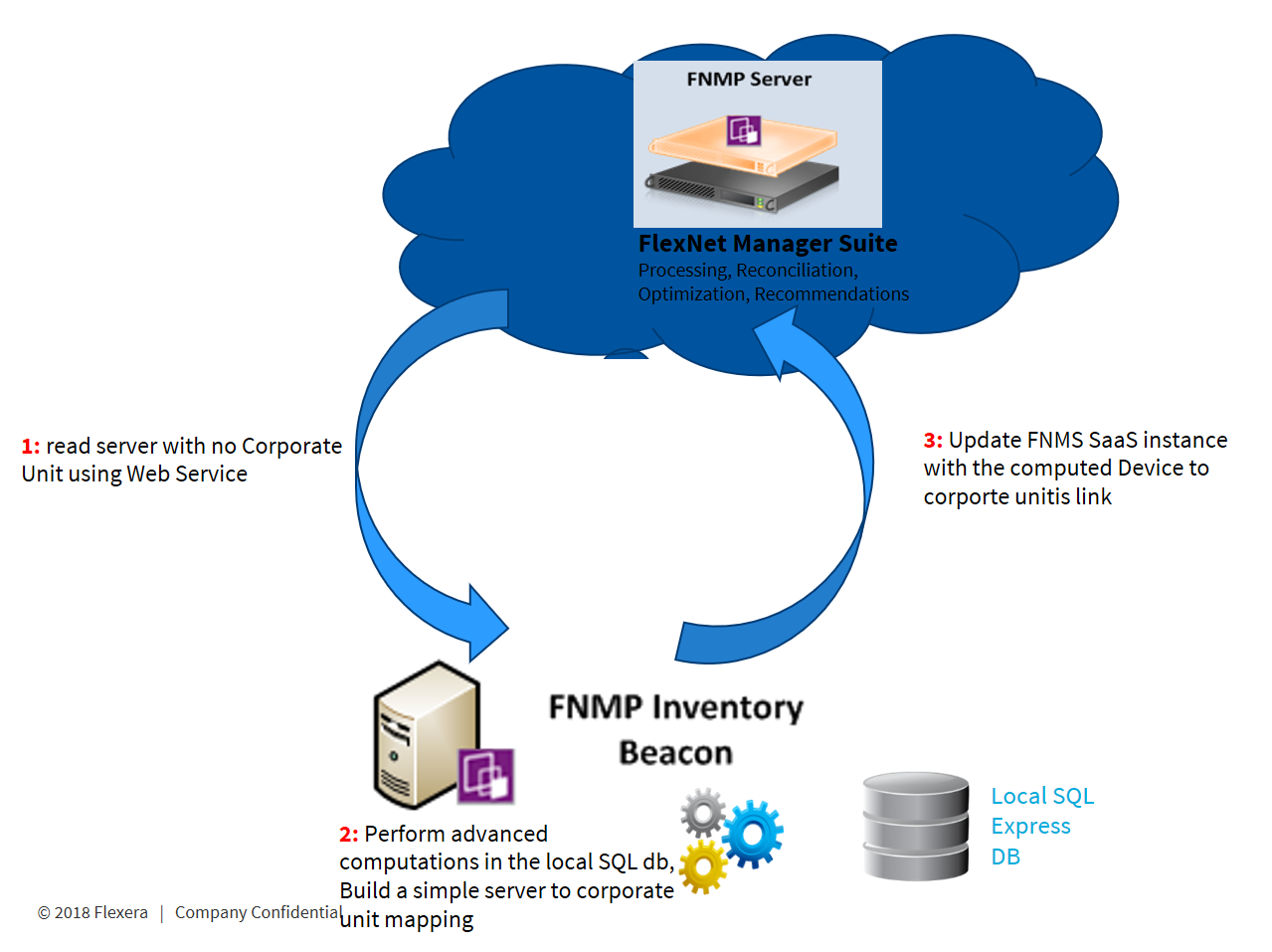 Implementations stepsPre-requisites:Enable Web Services on your database (open a ticket)Create a service user of Web Service type (Service Account, Admin, register the ‘Bearer’ token)To use the cloud API, you need to generate an access token by going to Accounts > Create a service account, then add a new account with administrator role. A token will be displayed once when you create the account. To use the token in the web service adapter, you will need to add a header to the soap request with name ‘Authorization’ and value ‘Bearer <token>’Obtain the tenant ID of your databaseThere’s an API function called GetTenants that returns the tenant UID. If you have access to the customers system, you can also get it from a beacon at HKEY_LOCAL_MACHINE\SOFTWARE\WOW6432Node\ManageSoft Corp\ManageSoft\Common\TenantUID.Or you can go to Beacons in the FNMS UI and choose Configure Beacon and download a beacon config file which would contain the tenant UID.This tenant UID will be necessary in the SOAP massageInstall needed applicationsSQL Servers Express (including the SQL Server Management Studio)The Business Adaptor Studio be careful to install a 2016 version as the 2017 version has an issue to read in Web Services)Create and configure the FNMPIntegration databaseNew database: Name = FNMPIntegrationCreate records in the database to mimic an FNMP database:Create the tables checked for successful Business Adaptor connectionCreate function used by the script: IPAddressToIntegerCREATE function [dbo].[IPAddressToInteger](@ip as varchar(15))  returns bigintas  begin    return (      convert(bigint, parsename(@ip, 1)) +      convert(bigint, parsename(@ip, 2)) * 256 +      convert(bigint, parsename(@ip, 3)) * 65536 +      convert(bigint, parsename(@ip, 4)) * 16777216    )  EndCreate a “Computers with no corporate Unit” custom report in the Web UIWith the following columns, capture the view ID (the one in the url when you launch the view)Import the allocation rules definition into the FNMP databaseManual, when mapping definitions change.Open the xml file below with the Business Adapter Studio (version 2016 R1 will be necessary as 2017 has an issue with the Web Service ConnectionSelect the Excel file below, run (or test) import: the data will be loaded in a ECMImport_IPToCorpUnitMapping tableSchedule the Business Adapter importThis import will read the data into the SaaS instance and write into the SQL database and perform the mapping (Daily, 2:00 PM)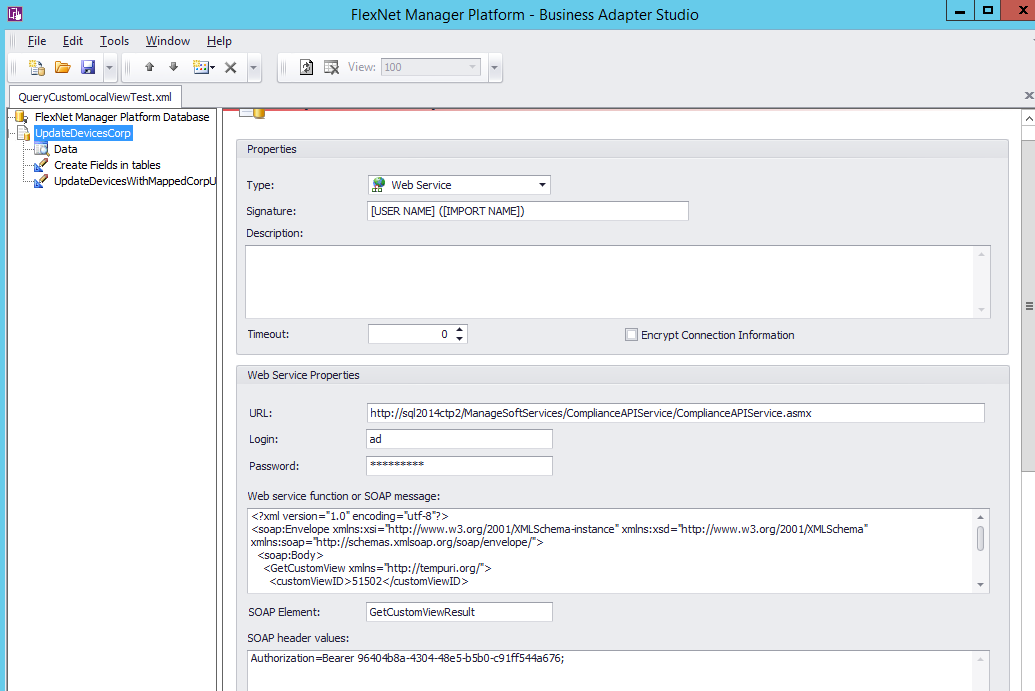 Schedule beacon importer to read the data into SQL database and write into the SaaS instance (Daily, 4:00 PM)Logging:The first importer (reading in the SaaS instance) creates “Remarks” in the SQL db that will be mapped to a comments custom property (“Date: Allocated thanks to IP Address XXX.YYY.ZZZ” for instance.The Beacon logs directly on the Web UI… beacons local logs are on the server at: C:\ProgramData\Flexera Software\Compliance\Logging\BeaconEngineAbout Flexera Flexera is reimagining the way software is bought, sold, managed and secured. We view the software industry as a supply chain, and make the business of buying and selling software more transparent, secure, and effective.  Our Monetization and Security solutions help software sellers transform their business models, grow recurring revenues and minimize open source risk. Our Vulnerability and Software Asset Management (SAM) solutions strip waste and unpredictability out of buying applications, helping companies purchase only the software and cloud services they need, manage what they have, and reduce license compliance and security risk. In business for 30+ years, our 1000+ employees are passionate about helping our 80,000+ customers generate millions in ROI every year.  Visit us at: www.flexera.com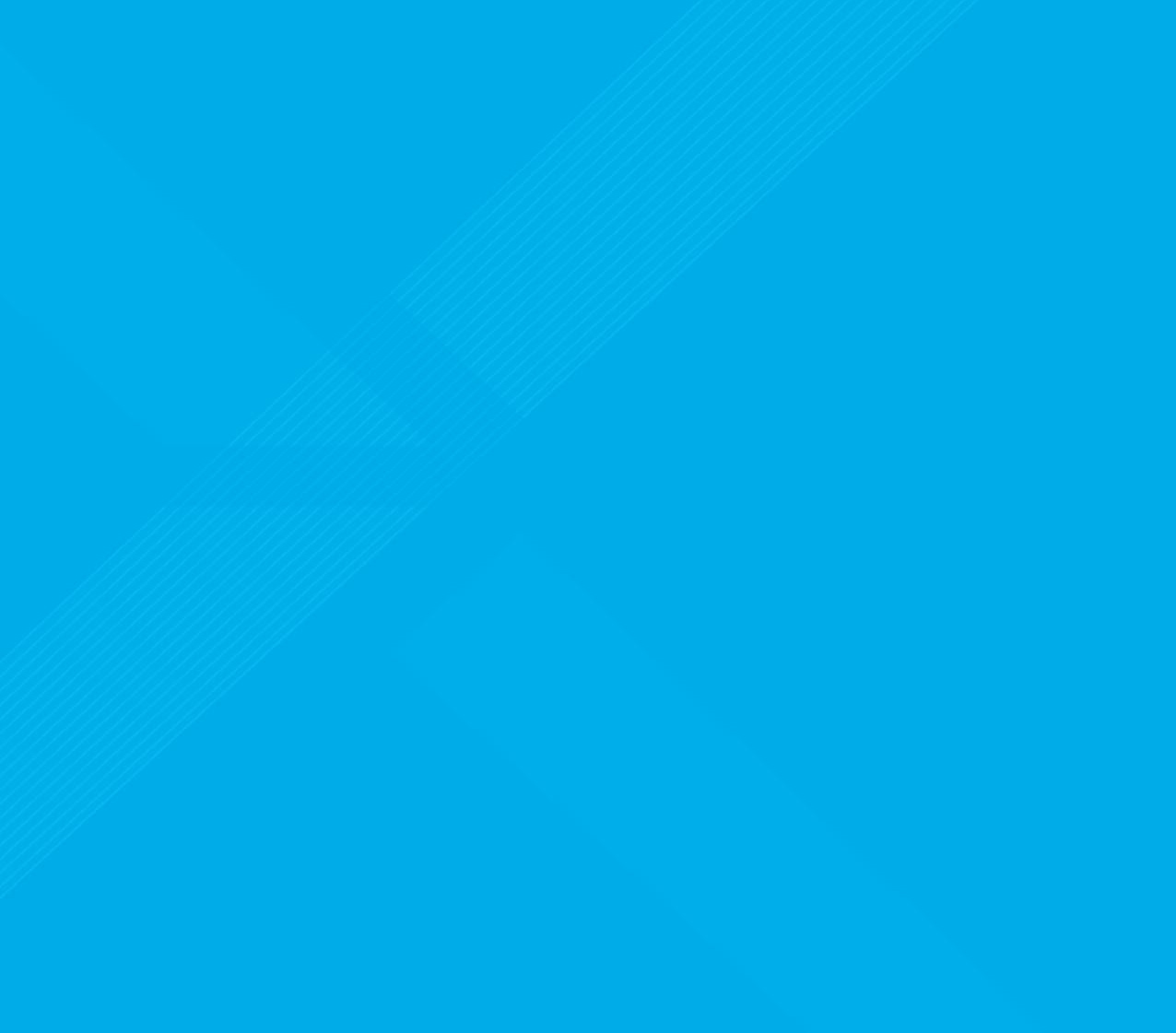 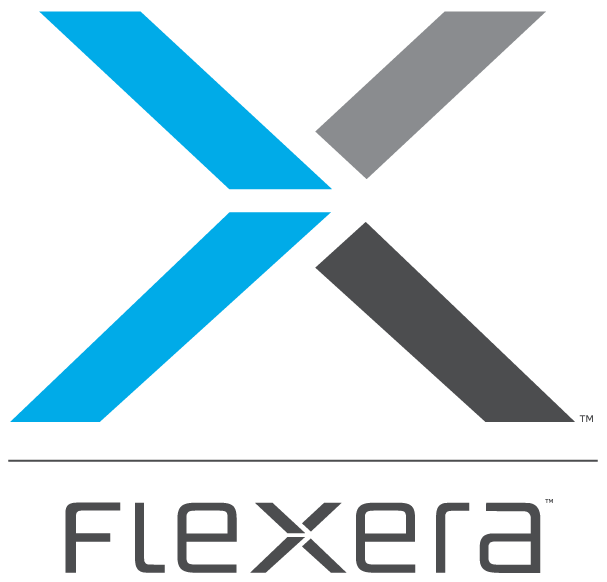 DateRevisionDescriptionAuthor(s)April 26, 20181Initial versionNicolas RousseauDocument nameReferenceComputerIDComputerNameIPAddressCorporate StructureLocationComputer StatusOperatingSystemFlat DomainDomain1670529I03195043172.17.195.43NULLNULLActiveMicrosoft Windows Server 2003 Standard EditionAAAOAA.es1670532vlp0996172.20.144.37NULLNULLActiveMicrosoft Windows Server 2003 R2 Standard EditionMicrosoft Windows Server 2003 R2 Standard Editiondomaine1670544WCL2ADFTEKP210.235.0.40, 10.235.1.40NULLNULLActiveMicrosoft Windows Server 2016 StandardIMMOCORPimmoABC1670570w2k8ru0240vg591146.240.224.77NULLNULLActiveMicrosoft Windows Server 2008 R2 Standardworkgroupworkgroup1670571lnxfrh099701731146.242.32.69NULLNULLActiveRedHatEnterpriseServerCORPNPTBBB